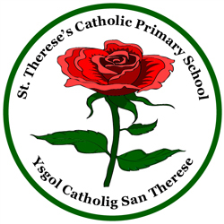 Spring  Term 	16th March  2018Parents EveningWe held two very successful parents evenings this week which were extremely well attended. We have an “Open Door Policy” at St Thereses and will always be there to help sort out any issues you may have. Please continue to support your child as much as possible so that in partnership we can provide the best possible opportunities for all our pupils. Many thanks.World Book DayDue to the postponement of this event it is proposed that we celebrate this event on the last day of term, i.e. Thursday 29th March. Pupils will be encouraged to dress as their favourite book character.Sports ReliefOn Friday 16th March each class ran a combined marathon. A contribution of £1 from each child will be sent to the Sports Relief Charity. Cross CountryCongratulations to the following pupils who have been successful in reaching the final of the Cross Country event:Nathan DevonaldJake ThomasVictoria NestaThe final was held on 15th March. All our pupils competed well and tried their best. Congratulations to Nathan who came 4th and has been selected for the County Team.Rugby/NetballWe competed in the cup and plate competition on Thursday. Our rugby team (with a depleted squad) lost whilst our netball team were successful. Well done to all our pupils.Gymnastics Club-Y3/4/Spanish Note: Gymnastics/Spanish clubs will take place every Tuesday.School times Just a reminder, the school register is taken at 9:00. Any pupil arriving after this time will be marked as late. It can be embarrassing for children to walk in late and they may also be missing an important introduction to a lesson. Please make every effort to have your child in school on time.Attendance Please help us to ensure our attendance is as good as it can be. All absences should be reported to school by 9:15 am. If you wish your child’s leave of absence to be considered as authorised by Mr Welsh, you must submit your request in advance. Many thanks for your support in helping us to achieve our attendance target of 95%.Dinner MoneyReminder: Dinner money is £2.30 a day. If you can pay on a Monday it makes it a lot easier for the school.We are currently owed £250.00 in unpaid dinner money. This is not acceptable as it effects the budget and impacts on all pupils.Thank you for your support. From all the staff at St. Therese’s Catholic Primary.    